                                                               ПРОЕКТОб утверждении сводного сметного расчета стоимости выполнения работ по созданию детской площадки п.Шаталово-1 Починковского района Смоленской области         Руководствуясь  законом Российской Федерации «Об общих принципах организации местного самоуправления в Российской Федерации» от 06.10.2003 г. № 131-ФЗ, Градостроительного кодекса Российской Федерации от 29.12.2004 г. № 190-ФЗ, Уставом Шаталовского сельского поселения Починковского района Смоленской областиАдминистрация Шаталовского сельского поселения Починковского района Смоленской области ПОСТАНОВЛЯЕТ:         1.Утвердить сводный сметный расчет стоимости выполнения работ по созданию детской площадки п.Шаталово-1 Починковского района Смоленской области  в сумме 1 481 769,60 (Один миллион четыреста восемьдесят одна тысяча семьсот шестьдесят девять) рублей 60 копеек (приложение №1).2. Настоящее   постановление   вступает в силу с момента его подписания и подлежит размещению на официальном сайте Администрации Шаталовского сельского поселения Починковского района Смоленской области.Глава муниципального образованияШаталовского сельского поселенияПочинковского района  Смоленской области                                         Е.А. ЗыковаПриложение №1 к постановлению АдминистрацииШаталовского сельского поселенияПочинковского района Смоленской области№ ____  от _____ 2022 года СВОДНЫЙ СМЕТНЫЙ РАСЧЕТ СТОИМОСТИ СТРОИТЕЛЬСТВАСоздание детской площадки п.Шаталово-1 Починковского района Смоленской областиСоставлен в ценах по состоянию на                    1 кв. 2022 г.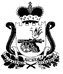 АДМИНИСТРАЦИЯШАТАЛОВСКОГО СЕЛЬСКОГО ПОСЕЛЕНИЯПОЧИНКОВСКОГО РАЙОНА СМОЛЕНСКОЙ ОБЛАСТИП О С Т А Н О В Л Е Н И Е№ п/пНомера сметных расчетов и сметНаименование глав, объектов, работ и затратСметная стоимость, тыс.руб.Сметная стоимость, тыс.руб.Сметная стоимость, тыс.руб.Сметная стоимость, тыс.руб.Общая сметная стоимость№ п/пНомера сметных расчетов и сметНаименование глав, объектов, работ и затратстроительных работмонтажных работоборудования, мебели, инвентаряпрочих затратОбщая сметная стоимость123456781ЛРС №1Установка ограждения220,73000220,732ЛРС №2Установка малых архитектурных форм861,26000861,263ЛРС №3Благоустройство площадки000183,39183,39Итого000183,391265,38НДС 20%000  216,40216,40Всего по расчету1081,9900399,791481,78